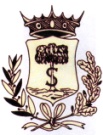 COMUNE DI SALICE SALENTINOProvincia di LECCE*******2° SETTORE SERVIZI SOCIALI E SCOLASTICITel. 0832-723334 – Fax 0832-723333 – Email  servizisociali@comune.salicesalentino.le.itPEC :  servizisociali.comunesalicesalentino@pec.rupar.puglia.itProt.			lì, _________________Spett.le ditta _________________________________________________________________							_______________________________________OGGETTO: Invito al cottimo fiduciario per l’appalto del “Servizio di trasporto con pullman gran turismo”.  CIG Z9A1591D63Il Comune di Salice Salentino ha indetto, ai sensi dell’art. 125 comma 11, con Determina ………. del ……………..., una gara a procedura negoziata per l’affidamento del servizio in oggetto, previa consultazione di n. 5 operatori economici.	Si invita,  pertanto,  codesta Ditta, se interessata, a partecipare alla presente gara, i cui contenuti, condizioni e prescrizioni sono di seguito indicati.1) Ente Appaltante: Comune di Salice Salentino, via Vitt. Emanuele II^, n. 15 – 73015 SALICE SALENTINO (LE) mail: protocollo@comune.salicesalentino.le.it PEC:  protocollo.comunesalicesalentino@pec.rupar.puglia.itPunti di contatto: Ufficio Servizi Sociali Posta elettronica: servizisociali@comune.salicesalentino.le.it   PEC: servizisociali.comunesalicesalentino@pec.rupar.puglia.it - Telefono 0832/723334 Fax  0832/723333 – sito istituzionale: www.comune.salicesalentino.le.it2) Oggetto dell’appalto: Servizio di Trasporto in pullman gran turismo per l'accompagnamento di n. 106 cittadini da Salice Salentino a Santa Cesare Terme e viceversa, per complessivi 26 viaggi A/R suddivisi in n. 2 turni:1° Turno n. 13 giorni andata e ritorno dal 13 settembre (giorno di visita medica) al 27 settembre 20152° Turno n. 13 giorni andata e ritorno dal 27 settembre (giorno di visita medica) al 10 ottobre 2015.Il servizio dovrà essere effettuato nelle prime ore pomeridiane, in orario da concordare successivamente.Si  precisa che l'Amministrazione Comunale darà avvio al servizio se entro la data del 31 agosto 2015 perverranno da parte dei cittadini interessati n. 50 istanze per turno, con la probabilità, pertanto, che si organizzi un solo turno.3) Importo a base di gara: € 5.400,00 oltre IVA4) Offerte e documentazione: il plico chiuso contenente l’offerta e la documentazione richiesta, dovrà pervenire, a pena di esclusione, entro le ore 12:00  del giorno ……………  all’Ufficio Protocollo – via Vitt. Emanuele II^ , n. 15 – 73015 SALICE SALENTINO (LE), mediante consegna a mano oppure mediante servizio postale (pubblico o privato).Il plico dovrà recare all’esterno il nominativo e l’indirizzo della ditta e la dicitura: “NON APRIRE -Contiene Offerta per la gara d’appalto del servizio di trasporto con pullman    gran turismo”.Il recapito del plico rimarrà ad esclusivo rischio del mittente, per cui l’Amministrazioneaggiudicatrice non assumerà responsabilità alcuna qualora, per qualsiasi motivo, il plico medesimonon fosse recapitato in tempo utile.Non sarà giustificata l’inosservanza del termine, anche se la stessa fosse stata determinata dadisguidi postali o da altre cause, anche se non direttamente imputabili ai concorrenti.Non saranno prese in considerazione offerte tardive, anche se sostitutive o integrative di offertaprecedente.All’interno del plico dovranno essere contenute,  due buste chiuse:BUSTA A, recante all’esterno la dicitura “DOCUMENTAZIONE AMMINISTRATIVA”BUSTA B,  recante all’esterno la dicitura “OFFERTA ECONOMICA” La BUSTA A “DOCUMENTAZIONE AMMINISTRATIVA” dovrà contenere l'istanza di partecipazione con allegata copia del documento d'identità, corredata da  dichiarazione sostitutiva di  certificazione attestante:- iscrizione della Ditta alla C.C.I.A. competente per territorio per il Settore di attività inerente     l'oggetto della gara,- di non trovarsi nelle condizioni che comportano l'esclusione dalla gara ai sensi dell'art. 38 del   D. Lgs. 163/2006,-  di essere in regola con l'assolvimento degli obblighi previdenziali ed assistenziali,- di essere iscritto presso l’INPS di __________________dal _______________________ con il   seguente numero: ____________________________________________________________,- di essere iscritto presso l’INAIL di ____________________dal _______________________ con    il seguente numero: ____________________________________________________________. All'istanza dovrà essere altresì allegata la Certificazione di Qualità.La BUSTA B “OFFERTA ECONOMICA” dovrà contenere l’offerta economica firmata in modo leggibile e per esteso dal titolare della Ditta,  con indicazione espressa in cifre e in lettere del prezzo offerto a ribasso sull'importo posto a base di gara. Nel caso di discordanza tra l’offerta espressa in cifre e quella in lettere sarà ritenuta valida quellapiù vantaggiosa per l’Amministrazione comunale.5) Modalità svolgimento gara: l’apertura dei plichi si terrà il giorno …… alle ore ……, in seduta pubblica, presso l’Ufficio Servizi Sociali.In tale seduta, si procederà a constatare che i plichi pervenuti entro il termine stabilito si trovino nello stato di chiusura richiesto, a numerare gli stessi secondo l’ordine di arrivo all’Ufficio Protocollo, ad aprire i singoli plichi secondo la numerazione attribuita e a verificare che, negli stessi, siano inseriti i plichi con le diciture BUSTA A “DOCUMENTAZIONE AMMINISTRATIVA” e  BUSTA B “OFFERTA ECONOMICA”.Si procederà, quindi, all’apertura dei plichi secondo l’ordine: BUSTA A “DOCUMENTAZIONE AMMINISTRATIVA” e  BUSTA B “OFFERTA ECONOMICA”.Alla seduta possono partecipare i legali rappresentanti delle imprese partecipanti o loro delegati.  6) Criterio di aggiudicazione: l’aggiudicazione avverrà in favore dell’impresa che avrà presentato l’offerta migliore in ribasso sull’importo a base di gara.In caso di offerte uguali si procederà mediante sorteggio. L’Amministrazione Comunale si riserva la facoltà di procedere all’aggiudicazione anche in caso di una sola offerta ritenuta valida dal Presidente di gara.L’esito di gara sarà pubblicato sul sito internet www.comune.salicesalentino.it7) Effetti dell’aggiudicazione: mentre l’aggiudicazione è immediatamente impegnativa per la ditta aggiudicataria, essa diventerà vincolante per il Comune solo a seguito dell’adozione del provvedimento di aggiudicazione definitiva.8) Responsabile del procedimentoResponsabile del procedimento: Ass. Soc. Giuseppa CONGEDO –Resp. Settore Servizi Sociali e Culturali (0832/723334).9) Trattamento dati personaliAi sensi dell’art. 13, comma 1, del D. Lgs. n. 196 del 30/06/2003 si informa che le finalità cui sono destinati i dati raccolti e le modalità di trattamento ineriscono la procedura di gara  oggetto del presente bando, nella piena tutela dei diritti dei concorrenti e della loro riservatezza. Distinti saluti                                                                                                                                    IL RESPONSABILE DEL SETTORE                                                                                             SERVIZI SOCIALI E CULTURALI                                                                                                    Ass. Soc. Giuseppa CONGEDO  